温州科通教育集团简介温州科通教育集团旗下有沙城忠山学校、星海科通幼儿园、沙城五一幼儿园、温州怡心托儿所有限公司、温州科通教育培训有限公司、温州众森教育科技有限公司，科通（温州）文旅有限公司、温州市龙湾区杰克斯教育培训学校、温州市龙湾区新纪元教育学校等九家机构，现拥有中特学院（浙江）书法品牌运营中心、小何编程（浙江）少儿编程品牌运营中心，黄冈网校（品牌）温州运营中心、杰克斯爱德国际英语（品牌温州大区）、红杉树智能英语品牌（龙湾区、瓯海区、永嘉县三个地方运营）等。温州科通教育集团旗下的龙湾区新纪元教育学校创办于2003年,是经温州市龙湾区教育局、区民政局批准设立的一所专门从事各种职业培训和业余学历教育相结合的连锁机构,是中国民办教育协会培训专业委员会第一届理事单位，是龙湾区民办教 育培训协会第一届会长单位，第三、第四、第五届温州市民办教育协会理事会常委理事单位，中国校园学科创新教育教学研究会理事单位，龙湾区青年中心培训基地,全国校外社会艺术水平考级机构（温州）。我校是温州市大学生见习基地、实习基地，浙江工贸职业技术学院、温州科技职业学院大学生社会实践基地，南昌理工学院、南昌工学院、南昌职业大学、鹰潭职业技术学院、河南工业职业技术学院实习就业基地，浙江人才专修学院温州教学点，2021年度温州市新社会组织团建示范点，是温州市职业技能鉴定站。曾荣获中国社会组织评估等级3A型学校。2021年共青团温州市龙湾区委员会授予我校为第三批龙湾区非公有制企业团组织示范荣誉称号。2021年荣获龙湾区第二届“活力基层”团建项目竞赛一等奖。 龙湾区新纪元教育学校是一所以现代网络为技术为特征，面向成人、面向基层、面向未来的“现代远程教育中心”，是全国重点大学中国传媒大学、华中师范大学等名校在温州校外学习中心。温州科通教育集团企业用工需求表单位名称温州科通教育集团温州科通教育集团温州科通教育集团温州科通教育集团温州科通教育集团温州科通教育集团温州科通教育集团温州科通教育集团温州科通教育集团地    址温州市龙湾区永中街道龙府锦园6幢101室旁科通教育温州市龙湾区永中街道龙府锦园6幢101室旁科通教育温州市龙湾区永中街道龙府锦园6幢101室旁科通教育温州市龙湾区永中街道龙府锦园6幢101室旁科通教育温州市龙湾区永中街道龙府锦园6幢101室旁科通教育温州市龙湾区永中街道龙府锦园6幢101室旁科通教育温州市龙湾区永中街道龙府锦园6幢101室旁科通教育温州市龙湾区永中街道龙府锦园6幢101室旁科通教育温州市龙湾区永中街道龙府锦园6幢101室旁科通教育电    话400-0577-929400-0577-929400-0577-929400-0577-929电子邮箱电子邮箱38994978@qq.com38994978@qq.com38994978@qq.com所属行业教育行业、旅游行业教育行业、旅游行业教育行业、旅游行业教育行业、旅游行业教育行业、旅游行业教育行业、旅游行业教育行业、旅游行业教育行业、旅游行业教育行业、旅游行业单位负责招聘人员信息单位负责招聘人员信息单位负责招聘人员信息单位负责招聘人员信息单位负责招聘人员信息单位负责招聘人员信息单位负责招聘人员信息单位负责招聘人员信息单位负责招聘人员信息单位负责招聘人员信息姓名职务职务手机号码手机号码手机号码QQ或邮箱QQ或邮箱QQ或邮箱微信郑老师负责人负责人15257726555152577265551525772655538994978@qq.com38994978@qq.com38994978@qq.com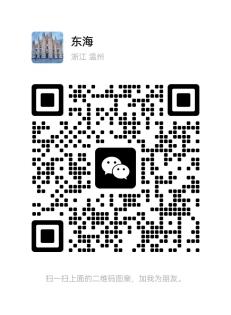 人才需求信息人才需求信息人才需求信息人才需求信息人才需求信息人才需求信息人才需求信息人才需求信息人才需求信息人才需求信息岗位人数专业与学历专业与学历薪资待遇薪资待遇薪资待遇薪资待遇相关要求相关要求语文老师5大专学历以上大专学历以上转正后综合薪资：大专生5.2万-12万本科生6.2万-15万研究生：9万-20万实习生工资：大专生2200-3000本科生2500-3500研究生3000-4000五险一金、岗前培训、节日福利、包吃住转正后综合薪资：大专生5.2万-12万本科生6.2万-15万研究生：9万-20万实习生工资：大专生2200-3000本科生2500-3500研究生3000-4000五险一金、岗前培训、节日福利、包吃住转正后综合薪资：大专生5.2万-12万本科生6.2万-15万研究生：9万-20万实习生工资：大专生2200-3000本科生2500-3500研究生3000-4000五险一金、岗前培训、节日福利、包吃住转正后综合薪资：大专生5.2万-12万本科生6.2万-15万研究生：9万-20万实习生工资：大专生2200-3000本科生2500-3500研究生3000-4000五险一金、岗前培训、节日福利、包吃住专业能力强，要有工作耐心，能服从工作安排专业能力强，要有工作耐心，能服从工作安排理科老师（数理化）5大专学历以上大专学历以上转正后综合薪资：大专生5.2万-12万本科生6.2万-15万研究生：9万-20万实习生工资：大专生2200-3000本科生2500-3500研究生3000-4000五险一金、岗前培训、节日福利、包吃住转正后综合薪资：大专生5.2万-12万本科生6.2万-15万研究生：9万-20万实习生工资：大专生2200-3000本科生2500-3500研究生3000-4000五险一金、岗前培训、节日福利、包吃住转正后综合薪资：大专生5.2万-12万本科生6.2万-15万研究生：9万-20万实习生工资：大专生2200-3000本科生2500-3500研究生3000-4000五险一金、岗前培训、节日福利、包吃住转正后综合薪资：大专生5.2万-12万本科生6.2万-15万研究生：9万-20万实习生工资：大专生2200-3000本科生2500-3500研究生3000-4000五险一金、岗前培训、节日福利、包吃住专业能力强，要有工作耐心，能服从工作安排专业能力强，要有工作耐心，能服从工作安排英语老师5大专学历以上大专学历以上转正后综合薪资：大专生5.2万-12万本科生6.2万-15万研究生：9万-20万实习生工资：大专生2200-3000本科生2500-3500研究生3000-4000五险一金、岗前培训、节日福利、包吃住转正后综合薪资：大专生5.2万-12万本科生6.2万-15万研究生：9万-20万实习生工资：大专生2200-3000本科生2500-3500研究生3000-4000五险一金、岗前培训、节日福利、包吃住转正后综合薪资：大专生5.2万-12万本科生6.2万-15万研究生：9万-20万实习生工资：大专生2200-3000本科生2500-3500研究生3000-4000五险一金、岗前培训、节日福利、包吃住转正后综合薪资：大专生5.2万-12万本科生6.2万-15万研究生：9万-20万实习生工资：大专生2200-3000本科生2500-3500研究生3000-4000五险一金、岗前培训、节日福利、包吃住专业能力强，要有工作耐心，能服从工作安排专业能力强，要有工作耐心，能服从工作安排全科老师5大专学历以上大专学历以上转正后综合薪资：大专生5.2万-12万本科生6.2万-15万研究生：9万-20万实习生工资：大专生2200-3000本科生2500-3500研究生3000-4000五险一金、岗前培训、节日福利、包吃住转正后综合薪资：大专生5.2万-12万本科生6.2万-15万研究生：9万-20万实习生工资：大专生2200-3000本科生2500-3500研究生3000-4000五险一金、岗前培训、节日福利、包吃住转正后综合薪资：大专生5.2万-12万本科生6.2万-15万研究生：9万-20万实习生工资：大专生2200-3000本科生2500-3500研究生3000-4000五险一金、岗前培训、节日福利、包吃住转正后综合薪资：大专生5.2万-12万本科生6.2万-15万研究生：9万-20万实习生工资：大专生2200-3000本科生2500-3500研究生3000-4000五险一金、岗前培训、节日福利、包吃住专业能力强，要有工作耐心，能服从工作安排专业能力强，要有工作耐心，能服从工作安排幼儿园老师10大专学历以上大专学历以上转正后综合薪资：大专生5.2万-12万本科生6.2万-15万研究生：9万-20万实习生工资：大专生2200-3000本科生2500-3500研究生3000-4000五险一金、岗前培训、节日福利、包吃住转正后综合薪资：大专生5.2万-12万本科生6.2万-15万研究生：9万-20万实习生工资：大专生2200-3000本科生2500-3500研究生3000-4000五险一金、岗前培训、节日福利、包吃住转正后综合薪资：大专生5.2万-12万本科生6.2万-15万研究生：9万-20万实习生工资：大专生2200-3000本科生2500-3500研究生3000-4000五险一金、岗前培训、节日福利、包吃住转正后综合薪资：大专生5.2万-12万本科生6.2万-15万研究生：9万-20万实习生工资：大专生2200-3000本科生2500-3500研究生3000-4000五险一金、岗前培训、节日福利、包吃住专业能力强，要有工作耐心，能服从工作安排专业能力强，要有工作耐心，能服从工作安排人力资源2大专学历以上大专学历以上转正后综合薪资：大专生5.2万-12万本科生6.2万-15万研究生：9万-20万实习生工资：大专生2200-3000本科生2500-3500研究生3000-4000五险一金、岗前培训、节日福利、包吃住转正后综合薪资：大专生5.2万-12万本科生6.2万-15万研究生：9万-20万实习生工资：大专生2200-3000本科生2500-3500研究生3000-4000五险一金、岗前培训、节日福利、包吃住转正后综合薪资：大专生5.2万-12万本科生6.2万-15万研究生：9万-20万实习生工资：大专生2200-3000本科生2500-3500研究生3000-4000五险一金、岗前培训、节日福利、包吃住转正后综合薪资：大专生5.2万-12万本科生6.2万-15万研究生：9万-20万实习生工资：大专生2200-3000本科生2500-3500研究生3000-4000五险一金、岗前培训、节日福利、包吃住专业能力强，要有工作耐心，能服从工作安排专业能力强，要有工作耐心，能服从工作安排平面设计（广告设计）2大专学历以上大专学历以上转正后综合薪资：大专生5.2万-12万本科生6.2万-15万研究生：9万-20万实习生工资：大专生2200-3000本科生2500-3500研究生3000-4000五险一金、岗前培训、节日福利、包吃住转正后综合薪资：大专生5.2万-12万本科生6.2万-15万研究生：9万-20万实习生工资：大专生2200-3000本科生2500-3500研究生3000-4000五险一金、岗前培训、节日福利、包吃住转正后综合薪资：大专生5.2万-12万本科生6.2万-15万研究生：9万-20万实习生工资：大专生2200-3000本科生2500-3500研究生3000-4000五险一金、岗前培训、节日福利、包吃住转正后综合薪资：大专生5.2万-12万本科生6.2万-15万研究生：9万-20万实习生工资：大专生2200-3000本科生2500-3500研究生3000-4000五险一金、岗前培训、节日福利、包吃住专业能力强，要有工作耐心，能服从工作安排专业能力强，要有工作耐心，能服从工作安排托管教师5大专学历以上大专学历以上转正后综合薪资：大专生5.2万-12万本科生6.2万-15万研究生：9万-20万实习生工资：大专生2200-3000本科生2500-3500研究生3000-4000五险一金、岗前培训、节日福利、包吃住转正后综合薪资：大专生5.2万-12万本科生6.2万-15万研究生：9万-20万实习生工资：大专生2200-3000本科生2500-3500研究生3000-4000五险一金、岗前培训、节日福利、包吃住转正后综合薪资：大专生5.2万-12万本科生6.2万-15万研究生：9万-20万实习生工资：大专生2200-3000本科生2500-3500研究生3000-4000五险一金、岗前培训、节日福利、包吃住转正后综合薪资：大专生5.2万-12万本科生6.2万-15万研究生：9万-20万实习生工资：大专生2200-3000本科生2500-3500研究生3000-4000五险一金、岗前培训、节日福利、包吃住专业能力强，要有工作耐心，能服从工作安排专业能力强，要有工作耐心，能服从工作安排招生教师5大专学历以上大专学历以上转正后综合薪资：大专生5.2万-12万本科生6.2万-15万研究生：9万-20万实习生工资：大专生2200-3000本科生2500-3500研究生3000-4000五险一金、岗前培训、节日福利、包吃住转正后综合薪资：大专生5.2万-12万本科生6.2万-15万研究生：9万-20万实习生工资：大专生2200-3000本科生2500-3500研究生3000-4000五险一金、岗前培训、节日福利、包吃住转正后综合薪资：大专生5.2万-12万本科生6.2万-15万研究生：9万-20万实习生工资：大专生2200-3000本科生2500-3500研究生3000-4000五险一金、岗前培训、节日福利、包吃住转正后综合薪资：大专生5.2万-12万本科生6.2万-15万研究生：9万-20万实习生工资：大专生2200-3000本科生2500-3500研究生3000-4000五险一金、岗前培训、节日福利、包吃住专业能力强，要有工作耐心，能服从工作安排专业能力强，要有工作耐心，能服从工作安排书法教师5大专学历以上大专学历以上转正后综合薪资：大专生5.2万-12万本科生6.2万-15万研究生：9万-20万实习生工资：大专生2200-3000本科生2500-3500研究生3000-4000五险一金、岗前培训、节日福利、包吃住转正后综合薪资：大专生5.2万-12万本科生6.2万-15万研究生：9万-20万实习生工资：大专生2200-3000本科生2500-3500研究生3000-4000五险一金、岗前培训、节日福利、包吃住转正后综合薪资：大专生5.2万-12万本科生6.2万-15万研究生：9万-20万实习生工资：大专生2200-3000本科生2500-3500研究生3000-4000五险一金、岗前培训、节日福利、包吃住转正后综合薪资：大专生5.2万-12万本科生6.2万-15万研究生：9万-20万实习生工资：大专生2200-3000本科生2500-3500研究生3000-4000五险一金、岗前培训、节日福利、包吃住专业能力强，要有工作耐心，能服从工作安排专业能力强，要有工作耐心，能服从工作安排